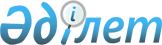 О внесении изменений в решение Павлодарского районного маслихата от 20 декабря 2019 года № 64/280 "О Павлодарском районном бюджете на 2020 - 2022 годы"Решение Павлодарского районного маслихата Павлодарской области от 18 сентября 2020 года № 75/335. Зарегистрировано Департаментом юстиции Павлодарской области 25 сентября 2020 года № 6961
      В соответствии с пунктом 4 статьи 106 Бюджетного кодекса Республики Казахстан от 4 декабря 2008 года, подпунктом 1) пункта 1 статьи 6 Закона Республики Казахстан от 23 января 2001 года "О местном государственном управлении и самоуправлении в Республике Казахстан", Павлодарский районный маслихат РЕШИЛ:
      1. Внести в решение Павлодарского районного маслихата от 20 декабря 2019 года № 64/280 "О Павлодарском районном бюджете на 2020 - 2022 годы" (зарегистрированное в Реестре государственной регистрации нормативных правовых актов за № 6682, опубликованное 30 декабря 2019 года в Эталонном контрольном банке нормативных правовых актов Республики Казахстан в электронном виде) следующие изменения:
      1) пункт 1 указанного решения изложить в следующей редакции:
      "1. Утвердить Павлодарский районный бюджет на 2020 - 2022 годы согласно приложениям 1, 2 и 3 соответственно, в том числе на 2020 год в следующих объемах:
      1) доходы – 10 833 930 тысяч тенге, в том числе:
      налоговые поступления – 857 517 тысяч тенге;
      неналоговые поступления – 33 656 тысяч тенге;
      поступления от продажи основного капитала – 13 000 тысяч тенге;
      поступления трансфертов – 9 929 757 тысячи тенге;
      2) затраты – 10 937 634 тысяч тенге;
      3) чистое бюджетное кредитование – 162 391 тысяч тенге, в том числе:
      бюджетные кредиты – 194 950 тысяч тенге;
      погашение бюджетных кредитов – 32 559 тысяч тенге;
      4) сальдо по операциям с финансовыми активами – равно нулю;
      5) дефицит (профицит) бюджета – - 266 095 тысяч тенге;
      6) финансирование дефицита (использование профицита) бюджета – 266 095 тысяч тенге.";
      2) пункт 8 указанного решения изложить в следующей редакции:
      "8. Учесть в районном бюджете целевые текущие трансферты на 2020 год бюджетам сельских округов и села Ольгинка в следующих объемах:
      129 523 тысячи тенге – на внедрение новой системы оплаты труда государственным служащим местных исполнительных органов по факторно-бальной шкале;
      84 285 тысяч тенге – на проведение ремонта автомобильных дорог населенных пунктов;
      67 373 тысячи тенге – на расходы текущего и капитального характера в сфере жилищно-коммунального хозяйства;
      30 493 тысячи тенге – на расходы капитального характера в сфере образования;
      3 884 тысячи тенге – на доплату за квалификационную категорию педагогам государственных организаций дошкольного образования;
      33 252 тысячи тенге – на увеличение оплаты труда педагогов государственных организаций дошкольного образования;
      15 383 тысячи тенге – на установление доплат к должностному окладу за особые условия труда управленческому и основному персоналу в организациях культуры;
      161 656 тысяч тенге – на реализацию мероприятий по социальной и инженерной инфраструктуре в сельских населенных пунктах в рамках проекта "Ауыл-Ел бесігі";
      8 334 тысячи тенге – на расходы в сфере спорта в Ефремовском сельском округе.";
      3) приложения 1, 2 к указанному решению изложить в новой редакции согласно приложениям 1, 2 к настоящему решению.
      2. Контроль за исполнением настоящего решения возложить на постоянную комиссию районного маслихата по вопросам бюджета.
      3. Настоящее решение вводится в действие с 1 января 2020 года. О Павлодарском районном бюджете на 2020 год
(с изменениями) О Павлодарском районном бюджете на 2021 год
(с изменениями)
					© 2012. РГП на ПХВ «Институт законодательства и правовой информации Республики Казахстан» Министерства юстиции Республики Казахстан
				
      Председатель сессии Павлодарского

      районного маслихата 

А. Абылгазинова

      Секретарь Павлодарского районного маслихата 

А. Шайхимов
Приложение 1
к решению Павлодарского
районного маслихата
от 20 декабря 2019 года
№ 64/280
Категория
Категория
Категория
Категория
Сумма (тысяч тенге)
Класс
Класс
Класс
Сумма (тысяч тенге)
Подкласс
Подкласс
Сумма (тысяч тенге)
Наименование
Сумма (тысяч тенге)
1
2
3
4
5
1. Доходы
10 833 930
1
Налоговые поступления
857 517
01
Подоходный налог
391 474
1
Корпоративный подоходный налог
40 200
2
Индивидуальный подоходный налог 
351 274
03
Социальный налог
282 426
1
Социальный налог
282 426
04
Hалоги на собственность
165 296
1
Hалоги на имущество
164 210
5
Единый земельный налог
1 086
05
Внутренние налоги на товары, работы и услуги
11 121
2
Акцизы
279
3
Поступления за использование природных и других ресурсов
7 100
4
Сборы за ведение предпринимательской и профессиональной деятельности
3 742
08
Обязательные платежи, взимаемые за совершение юридически значимых действий и (или) выдачу документов уполномоченными на то государственными органами или должностными лицами
7 200
1
Государственная пошлина
7 200
2
Неналоговые поступления
33 656
01
Доходы от государственной собственности
4 922
1
Поступления части чистого дохода государственных предприятий
3
4
Доходы на доли участия в юридических лицах, находящиеся в государственной собственности
18
5
Доходы от аренды имущества, находящегося в государственной собственности
4 845
7
Вознаграждения по кредитам, выданным из государственного бюджета
43
9
Прочие доходы от государственной собственности
13
04
Штрафы, пени, санкции, взыскания, налагаемые государственными учреждениями, финансируемыми из государственного бюджета, а также содержащимися и финансируемыми из бюджета (сметы расходов) Национального Банка Республики Казахстан
1 560
1
Штрафы, пени, санкции, взыскания, налагаемые государственными учреждениями, финансируемыми из государственного бюджета, а также содержащимися и финансируемыми из бюджета (сметы расходов) Национального Банка Республики Казахстан, за исключением поступлений от организаций нефтяного сектора и в Фонд компенсации потерпевшим
1 560
06
Прочие неналоговые поступления
27 174
1
Прочие неналоговые поступления
27 174
3
Поступления от продажи основного капитала
13 000
01
Продажа государственного имущества, закрепленного за государственными учреждениями
5 000
1
Продажа государственного имущества, закрепленного за государственными учреждениями
5 000
03
Продажа земли и нематериальных активов
8 000
1
Продажа земли
3 500
2
Продажа нематериальных активов
4 500
4
Поступления трансфертов 
9 929 757
01
Трансферты из нижестоящих органов государственного управления
19
3
Трансферты из бюджетов городов районного значения, сел, поселков, сельских округов
19
02
Трансферты из вышестоящих органов государственного управления
9 929 738
2
Трансферты из областного бюджета
9 929 738
Функциональная группа
Функциональная группа
Функциональная группа
Функциональная группа
Функциональная группа
Сумма (тысяч тенге)
Функциональная подгруппа
Функциональная подгруппа
Функциональная подгруппа
Функциональная подгруппа
Сумма (тысяч тенге)
Администратор бюджетных программ
Администратор бюджетных программ
Администратор бюджетных программ
Сумма (тысяч тенге)
Программа
Программа
Сумма (тысяч тенге)
Наименование
Сумма (тысяч тенге)
1
2
3
4
5
6
2. Затраты
10 937 634
01
Государственные услуги общего характера
691 740
1
Представительные, исполнительные и другие органы, выполняющие общие функции государственного управления
190 895
112
Аппарат маслихата района (города областного значения)
22 303
001
Услуги по обеспечению деятельности маслихата района (города областного значения)
21 633
003
Капитальные расходы государственного органа
670
122
Аппарат акима района (города областного значения)
168 592
001
Услуги по обеспечению деятельности акима района (города областного значения)
168 072
003
Капитальные расходы государственного органа
520
2
Финансовая деятельность
163 606
452
Отдел финансов района (города областного значения)
163 606
001
Услуги по реализации государственной политики в области исполнения бюджета и управления коммунальной собственностью района (города областного значения)
31 046
003
Проведение оценки имущества в целях налогообложения
892
010
Приватизация, управление коммунальным имуществом, постприватизационная деятельность и регулирование споров, связанных с этим
2 145
113
Целевые текущие трансферты нижестоящим бюджетам
129 523
5
Планирование и статистическая деятельность
36 866
453
Отдел экономики и бюджетного планирования района (города областного значения)
36 866
001
Услуги по реализации государственной политики в области формирования и развития экономической политики, системы государственного планирования
36 866
9
Прочие государственные услуги общего характера
300 373
810
Отдел реального сектора экономики района (города областного значения)
300 373
001
Услуги по реализации государственной политики на местном уровне в области жилищно-коммунального хозяйства, пассажирского транспорта, автомобильных дорог, строительства, архитектуры и градостроительства
32 684
113
Целевые текущие трансферты нижестоящим бюджетам
267 689
02
Оборона
42 255
1
Военные нужды
13 849
122
Аппарат акима района (города областного значения)
13 849
005
Мероприятия в рамках исполнения всеобщей воинской обязанности
13 849
2
Организация работы по чрезвычайным ситуациям
28 406
122
Аппарат акима района (города областного значения)
28 406
006
Предупреждение и ликвидация чрезвычайных ситуаций масштаба района (города областного значения)
841
007
Мероприятия по профилактике и тушению степных пожаров районного (городского) масштаба, а также пожаров в населенных пунктах, в которых не созданы органы государственной противопожарной службы
27 565
04
Образование
3 979 046
1
Дошкольное воспитание и обучение
104 670
464
Отдел образования района (города областного значения)
103 546
040
Реализация государственного образовательного заказа в дошкольных организациях образования
103 546
810
Отдел реального сектора экономики района (города областного значения)
1 124
037
Строительство и реконструкция объектов дошкольного воспитания и обучения
1 124
2
Начальное, основное среднее и общее среднее образование
3 604 838
464
Отдел образования района (города областного значения)
3 358 407
003
Общеобразовательное обучение
3 314 977
006
Дополнительное образование для детей
43 430
802
Отдел культуры, физической культуры и спорта района (города областного значения)
89 135
017
Дополнительное образование для детей и юношества по спорту
89 135
810
Отдел реального сектора экономики района (города областного значения)
157 296
022
Строительство и реконструкция объектов начального, основного среднего и общего среднего образования
157 296
9
Прочие услуги в области образования
269 538
464
Отдел образования района (города областного значения)
269 538
001
Услуги по реализации государственной политики на местном уровне в области образования
42 590
005
Приобретение и доставка учебников, учебно-методических комплексов для государственных учреждений образования района (города областного значения)
37 000
007
Проведение школьных олимпиад, внешкольных мероприятий и конкурсов районного (городского) масштаба
1 872
015
Ежемесячные выплаты денежных средств опекунам (попечителям) на содержание ребенка-сироты (детей-сирот), и ребенка (детей), оставшегося без попечения родителей
15 907
067
Капитальные расходы подведомственных государственных учреждений и организаций
104 540
113
Целевые текущие трансферты нижестоящим бюджетам
67 629
06
Социальная помощь и социальное обеспечение
520 865
1
Социальное обеспечение
118 431
451
Отдел занятости и социальных программ района (города областного значения)
107 601
005
Государственная адресная социальная помощь
107 601
464
Отдел образования района (города областного значения)
10 830
030
Содержание ребенка (детей), переданного патронатным воспитателям
10 830
2
Социальная помощь
359 278
451
Отдел занятости и социальных программ района (города областного значения)
359 278
002
Программа занятости
219 467
004
Оказание социальной помощи на приобретение топлива специалистам здравоохранения, образования, социального обеспечения, культуры, спорта и ветеринарии в сельской местности в соответствии с законодательством Республики Казахстан
5 302
007
Социальная помощь отдельным категориям нуждающихся граждан по решениям местных представительных органов
53 071
010
Материальное обеспечение детей-инвалидов, воспитывающихся и обучающихся на дому
1 285
017
Обеспечение нуждающихся инвалидов обязательными гигиеническими средствами и предоставление услуг специалистами жестового языка, индивидуальными помощниками в соответствии с индивидуальной программой реабилитации инвалида
38 606
023
Обеспечение деятельности центров занятости населения
41 547
9
Прочие услуги в области социальной помощи и социального обеспечения
43 156
451
Отдел занятости и социальных программ района (города областного значения)
43 156
001
Услуги по реализации государственной политики на местном уровне в области обеспечения занятости и реализации социальных программ для населения
37 977
011
Оплата услуг по зачислению, выплате и доставке пособий и других социальных выплат
3 700
021
Капитальные расходы государственного органа
1 479
07
Жилищно-коммунальное хозяйство
3 052 912
1
Жилищное хозяйство
268 863
451
Отдел занятости и социальных программ района (города областного значения)
62 070
070
Возмещение платежей населения по оплате коммунальных услуг в режиме чрезвычайного положения в Республике Казахстан
62 070
810
Отдел реального сектора экономики района (города областного значения)
206 793
004
Обеспечение жильем отдельных категорий граждан
7 100
008
Организация сохранения государственного жилищного фонда
54 966
010
Проектирование, развитие и (или) обустройство инженерно-коммуникационной инфраструктуры
10 327
090
Приобретение служебного жилища, инженерно-коммуникационной инфраструктуры в рамках Государственной программы развития продуктивной занятости и массового предпринимательства на 2017 – 2021 годы "Еңбек"
134 400
2
Коммунальное хозяйство
2 782 749
810
Отдел реального сектора экономики района (города областного значения)
2 782 749
012
Функционирование системы водоснабжения и водоотведения
30 395
058
Развитие системы водоснабжения и водоотведения в сельских населенных пунктах
2 752 354
3
Благоустройство населенных пунктов
1 300
810
Отдел реального сектора экономики района (города областного значения)
1 300
016
Обеспечение санитарии населенных пунктов
1 300
08
Культура, спорт, туризм и информационное пространство
495 191
1
Деятельность в области культуры
259 756
802
Отдел культуры, физической культуры и спорта района (города областного значения)
121 740
005
Поддержка культурно-досуговой работы
121 740
810
Отдел реального сектора экономики района (города областного значения)
138 016
013
Развитие объектов культуры
138 016
2
Спорт
9 330
802
Отдел культуры, физической культуры и спорта района (города областного значения)
5 100
007
Проведение спортивных соревнований на районном (города областного значения) уровне
5 100
810
Отдел реального сектора экономики района (города областного значения)
4 230
014
Развитие объектов спорта
4 230
3
Информационное пространство
72 501
470
Отдел внутренней политики и развития языков района (города областного значения)
17 449
005
Услуги по проведению государственной информационной политики
15 874
008
Развитие государственного языка и других языков народа Казахстана
1 575
802
Отдел культуры, физической культуры и спорта района (города областного значения)
55 052
004
Функционирование районных (городских) библиотек
55 052
9
Прочие услуги по организации культуры, спорта, туризма и информационного пространства
153 604
470
Отдел внутренней политики и развития языков района (города областного значения)
36 522
001
Услуги по реализации государственной политики на местном уровне в области информации, укрепления государственности и формирования социального оптимизма граждан, развития языков
21 290
004
Реализация мероприятий в сфере молодежной политики
15 232
802
Отдел культуры, физической культуры и спорта района (города областного значения)
117 082
001
Услуги по реализации государственной политики на местном уровне в области культуры, физической культуры и спорта
21 963
032
Капитальные расходы подведомственных государственных учреждений и организаций
25 777
113
Целевые текущие трансферты нижестоящим бюджетам
69 342
09
Топливно-энергетический комплекс и недропользование
651 284
1
Топливо и энергетика
651 284
810
Отдел реального сектора экономики района (города областного значения)
651 284
019
Развитие теплоэнергетической системы
651 284
10
Сельское, водное, лесное, рыбное хозяйство, особо охраняемые природные территории, охрана окружающей среды и животного мира, земельные отношения
148 435
1
Сельское хозяйство
78 991
811
Отдел сельского хозяйства, предпринимательства и ветеринарии района (города областного значения)
78 991
001
Услуги по реализации государственной политики на местном уровне в сфере сельского хозяйства, предпринимательства и ветеринарии
37 620
009
Проведение противоэпизоотических мероприятий
39 015
011
Организация отлова и уничтожения бродячих собак и кошек
1 514
014
Проведение мероприятий по идентификации сельскохозяйственных животных
842
6
Земельные отношения
30 250
463
Отдел земельных отношений района (города областного значения)
30 250
001
Услуги по реализации государственной политики в области регулирования земельных отношений на территории района (города областного значения)
24 100
006
Землеустройство, проводимое при установлении границ районов, городов областного значения, районного значения, сельских округов, поселков, сел
5 650
007
Капитальные расходы государственного органа
500
9
Прочие услуги в области сельского, водного, лесного, рыбного хозяйства, охраны окружающей среды и земельных отношений
39 194
453
Отдел экономики и бюджетного планирования района (города областного значения)
39 194
099
Реализация мер по оказанию социальной поддержки специалистов
39 194
12
Транспорт и коммуникации
265 721
1
Автомобильный транспорт
261 328
810
Отдел реального сектора экономики района (города областного значения)
261 328
043
Обеспечение функционирования автомобильных дорог
20 562
044
Капитальный и средний ремонт автомобильных дорог районного значения и улиц населенных пунктов
161 051
051
Реализация приоритетных проектов транспортной инфраструктуры
79 715
9
Прочие услуги в сфере транспорта и коммуникаций
4 393
810
Отдел реального сектора экономики района (города областного значения)
4 393
046
Субсидирование пассажирских перевозок по социально значимым городским (сельским), пригородным и внутрирайонным сообщениям
4 393
13
Прочие
228 753
3
Поддержка предпринимательской деятельности и защита конкуренции
51 418
810
Отдел реального сектора экономики района (города областного значения)
50 979
055
Развитие индустриальной инфраструктуры в рамках Государственной программы поддержки и развития бизнеса "Дорожная карта бизнеса-2025"
50 979
811
Отдел сельского хозяйства, предпринимательства и ветеринарии района (города областного значения)
439
015
Поддержка предпринимательской деятельности
439
9
Прочие
177 335
452
Отдел финансов района (города областного значения)
43 242
012
Резерв местного исполнительного органа района (города областного значения)
43 242
464
Отдел образования района (города областного значения)
60 584
077
Реализация мероприятий по социальной и инженерной инфраструктуре в сельских населенных пунктах в рамках проекта "Ауыл-Ел бесігі"
60 584
802
Отдел культуры, физической культуры и спорта района (города областного значения)
73 509
052
Реализация мероприятий по социальной и инженерной инфраструктуре в сельских населенных пунктах в рамках проекта "Ауыл-Ел бесігі"
73 509
14
Обслуживание долга
43
1
Обслуживание долга
43
452
Отдел финансов района (города областного значения)
43
013
Обслуживание долга местных исполнительных органов по выплате вознаграждений и иных платежей по займам из областного бюджета
43
15
Трансферты
861 389
1
Трансферты
861 389
452
Отдел финансов района (города областного значения)
861 389
006
Возврат неиспользованных (недоиспользованных) целевых трансфертов
453
024
Целевые текущие трансферты из нижестоящего бюджета на компенсацию потерь вышестоящего бюджета в связи с изменением законодательства
36 982
038
Субвенции
823 780
054
Возврат сумм неиспользованных (недоиспользованных) целевых трансфертов, выделенных из республиканского бюджета за счет целевого трансферта из Национального фонда Республики Казахстан
174
3.Чистое бюджетное кредитование
162 391
Бюджетные кредиты
194 950
10
Сельское, водное, лесное, рыбное хозяйство, особо охраняемые природные территории, охрана окружающей среды и животного мира, земельные отношения
194 950
9
Прочие услуги в области сельского, водного, лесного, рыбного хозяйства, охраны окружающей среды и земельных отношений
194 950
453
Отдел экономики и бюджетного планирования района (города областного значения)
194 950
006
Бюджетные кредиты для реализации мер социальной поддержки специалистов
194 950
Погашение бюджетных кредитов
32 559
5
Погашение бюджетных кредитов
32 559
01
Погашение бюджетных кредитов
32 559
1
Погашение бюджетных кредитов, выданных из государственного бюджета
32 559
4. Сальдо по операциям с финансовыми активами
0
5. Дефицит (профицит) бюджета
-266 095
6. Финансирование дефицита (использование профицита) бюджета
266 095
7
Поступления займов
227 802
01
Внутренние государственные займы
227 802
2
Договоры займа
227 802
03
Займы, получаемые местным исполнительным органом района (города областного значения)
227 802
16
Погашение займов
32 559
1
Погашение займов
32 559
452
Отдел финансов района (города областного значения)
32 559
008
Погашение долга местного исполнительного органа перед вышестоящим бюджетом
32 559
8
Используемые остатки бюджетных средств
70 852
01
Остатки бюджетных средств
70 852
1
Свободные остатки бюджетных средств
70 852
01
Свободные остатки бюджетных средств
70 852Приложение 2
к решению Павлодарского
районного маслихата
от 18 сентября 2020 года
№ 75/335Приложение 2
к решению Павлодарского
районного маслихата
от 20 декабря 2019 года
№ 64/280
Категория
Категория
Категория
Категория
Сумма (тысяч тенге)
Класс
Класс
Класс
Сумма (тысяч тенге)
Подкласс
Подкласс
Сумма (тысяч тенге)
Наименование
Сумма (тысяч тенге)
1
2
3
4
5
1. Доходы
5 719 729
1
Налоговые поступления
804 097
01
Подоходный налог
329 390
1
Корпоративный подоходный налог
21 861
2
Индивидуальный подоходный налог 
307 529
03
Социальный налог
267 113
1
Социальный налог
267 113
04
Hалоги на собственность
184 318
1
Hалоги на имущество
184 318
05
Внутренние налоги на товары, работы и услуги
15 388
2
Акцизы
804
3
Поступления за использование природных и других ресурсов
7 526
4
Сборы за ведение предпринимательской и профессиональной деятельности
7 058
08
Обязательные платежи, взимаемые за совершение юридически значимых действий и (или) выдачу документов уполномоченными на то государственными органами или должностными лицами
7 888
1
Государственная пошлина
7 888
2
Неналоговые поступления
32 308
01
Доходы от государственной собственности
6 600
5
Доходы от аренды имущества, находящегося в государственной собственности
6 569
7
Вознаграждения по кредитам, выданным из государственного бюджета
31
06
Прочие неналоговые поступления
25 708
1
Прочие неналоговые поступления
25 708
3
Поступления от продажи основного капитала
21 280
01
Продажа государственного имущества, закрепленного за государственными учреждениями
12 880
1
Продажа государственного имущества, закрепленного за государственными учреждениями
12 880
03
Продажа земли и нематериальных активов
8 400
1
Продажа земли
5 040
2
Продажа нематериальных активов
3 360
4
Поступления трансфертов 
4 862 044
02
Трансферты из вышестоящих органов государственного управления
4 862 044
2
Трансферты из областного бюджета
4 862 044
Функциональная группа
Функциональная группа
Функциональная группа
Функциональная группа
Функциональная группа
Сумма (тысяч тенге)
Функциональная подгруппа
Функциональная подгруппа
Функциональная подгруппа
Функциональная подгруппа
Сумма (тысяч тенге)
Администратор бюджетных программ
Администратор бюджетных программ
Администратор бюджетных программ
Сумма (тысяч тенге)
Программа
Программа
Сумма (тысяч тенге)
Наименование
Сумма (тысяч тенге)
1
2
3
4
5
6
2.Затраты
5 719 729
01
Государственные услуги общего характера
469 964
1
Представительные, исполнительные и другие органы, выполняющие общие функции государственного управления
130 750
112
Аппарат маслихата района (города областного значения)
22 821
001
Услуги по обеспечению деятельности маслихата района (города областного значения)
22 821
122
Аппарат акима района (города областного значения)
107 929
001
Услуги по обеспечению деятельности акима района (города областного значения)
107 929
2
Финансовая деятельность
238 968
452
Отдел финансов района (города областного значения)
238 968
001
Услуги по реализации государственной политики в области исполнения бюджета и управления коммунальной собственностью района (города областного значения)
21 616
003
Проведение оценки имущества в целях налогообложения
1 113
010
Приватизация, управление коммунальным имуществом, постприватизационная деятельность и регулирование споров, связанных с этим
1 523
113
Целевые текущие трансферты нижестоящим бюджетам
214 716
5
Планирование и статистическая деятельность
26 209
453
Отдел экономики и бюджетного планирования района (города областного значения)
26 209
001
Услуги по реализации государственной политики в области формирования и развития экономической политики, системы государственного планирования
26 209
9
Прочие государственные услуги общего характера
74 037
810
Отдел реального сектора экономики района (города областного значения)
74 037
001
Услуги по реализации государственной политики на местном уровне в области жилищно-коммунального хозяйства, пассажирского транспорта, автомобильных дорог, строительства, архитектуры и градостроительства
19 037
113
Целевые текущие трансферты нижестоящим бюджетам
55 000
02
Оборона
42 991
1
Военные нужды
13 729
122
Аппарат акима района (города областного значения)
13 729
005
Мероприятия в рамках исполнения всеобщей воинской обязанности
13 729
2
Организация работы по чрезвычайным ситуациям
29 262
122
Аппарат акима района (города областного значения)
29 262
006
Предупреждение и ликвидация чрезвычайных ситуаций масштаба района (города областного значения)
891
007
Мероприятия по профилактике и тушению степных пожаров районного (городского) масштаба, а также пожаров в населенных пунктах, в которых не созданы органы государственной противопожарной службы
28 371
04
Образование
2 943 954
1
Дошкольное воспитание и обучение
97 930
464
Отдел образования района (города областного значения)
97 930
040
Реализация государственного образовательного заказа в дошкольных организациях образования
97 930
2
Начальное, основное среднее и общее среднее образование
2 770 315
464
Отдел образования района (города областного значения)
2 688 070
003
Общеобразовательное обучение
2 653 171
006
Дополнительное образование для детей 
34 899
802
Отдел культуры, физической культуры и спорта района (города областного значения)
82 245
017
Дополнительное образование для детей и юношества по спорту
82 245
9
Прочие услуги в области образования
75 709
464
Отдел образования района (города областного значения)
75 709
001
Услуги по реализации государственной политики на местном уровне в области образования 
29 682
005
Приобретение и доставка учебников, учебно-методических комплексов для государственных учреждений образования района (города областного значения)
22 302
007
Проведение школьных олимпиад, внешкольных мероприятий и конкурсов районного (городского) масштаба
6 864
015
Ежемесячные выплаты денежных средств опекунам (попечителям) на содержание ребенка - сироты (детей-сирот), и ребенка (детей), оставшегося без попечения родителей
16 861
06
Социальная помощь и социальное обеспечение
369 347
1
Социальное обеспечение
84 844
451
Отдел занятости и социальных программ района (города областного значения)
74 814
005
Государственная адресная социальная помощь
74 814
464
Отдел образования района (города областного значения)
10 030
030
Содержание ребенка (детей), переданного патронатным воспитателям
10 030
2
Социальная помощь
256 215
451
Отдел занятости и социальных программ района (города областного значения)
256 215
002
Программа занятости
103 442
004
Оказание социальной помощи на приобретение топлива специалистам здравоохранения, образования, социального обеспечения, культуры, спорта и ветеринарии в сельской местности в соответствии с законодательством Республики Казахстан
5 620
007
Социальная помощь отдельным категориям нуждающихся граждан по решениям местных представительных органов
52 349
010
Материальное обеспечение детей - инвалидов, воспитывающихся и обучающихся на дому
1 362
017
Обеспечение нуждающихся инвалидов обязательными гигиеническими средствами и предоставление услуг специалистами жестового языка, индивидуальными помощниками в соответствии с индивидуальной программой реабилитации инвалида
49 402
023
Обеспечение деятельности центров занятости населения
44 040
9
Прочие услуги в области социальной помощи и социального обеспечения
28 288
451
Отдел занятости и социальных программ района (города областного значения)
28 288
001
Услуги по реализации государственной политики на местном уровне в области обеспечения занятости и реализации социальных программ для населения
24 366
011
Оплата услуг по зачислению, выплате и доставке пособий и других социальных выплат
3 922
07
Жилищно-коммунальное хозяйство
555 672
2
Коммунальное хозяйство
553 522
810
Отдел реального сектора экономики района (города областного значения)
553 522
058
Развитие системы водоснабжения и водоотведения в сельских населенных пунктах
553 522
3
Благоустройство населенных пунктов
2 150
810
Отдел реального сектора экономики района (города областного значения)
2 150
016
Обеспечение санитарии населенных пунктов
2 150
08
Культура, спорт, туризм и информационное пространство
237 549
1
Деятельность в области культуры
99 058
802
Отдел культуры , физической культуры и спорта района (города областного значения)
99 058
005
Поддержка культурно-досуговой работы
99 058
2
Спорт
6 890
802
Отдел культуры, физической культуры и спорта района (города областного значения)
6 890
007
Проведение спортивных соревнований на районном (города областного значения) уровне
6 890
3
Информационное пространство
59 617
470
Отдел внутренней политики и развития языков района (города областного значения)
18 496
005
Услуги по проведению государственной информационной политики
16 826
008
Развитие государственного языка и других языков народа Казахстана
1 670
802
Отдел культуры, физической культуры и спорта района (города областного значения)
41 121
004
Функционирование районных (городских) библиотек 
41 121
9
Прочие услуги по организации культуры, спорта, туризма и информационного пространства
71 984
470
Отдел внутренней политики и развития языков района (города областного значения)
33 066
001
Услуги по реализации государственной политики на местном уровне в области информации, укрепления государственности и формирования социального оптимизма граждан, развития языков
15 330
004
Реализация мероприятий в сфере молодежной политики
17 736
802
Отдел культуры, физической культуры и спорта района (города областного значения)
38 918
001
Услуги по реализации государственной политики на местном уровне в области культуры, физической культуры и спорта
13 918
113 
Целевые текущие трансферты нижестоящим бюджетам
25 000
10
Сельское, водное, лесное, рыбное хозяйство, особо охраняемые природные территории, охрана окружающей среды и животного мира, земельные отношения
156 786
1
Сельское хозяйство
107 387
811
Отдел сельского хозяйства, предпринимательства и ветеринарии района (города областного значения)
107 387
001
Услуги по реализации государственной политики на местном уровне в сфере сельского хозяйства, предпринимательства и ветеринарии
31 560
009
Проведение противоэпизоотических мероприятий 
67 553
011
Организация отлова и уничтожения бродячих собак и кошек
2 730
014
Проведение мероприятий по идентификации сельскохозяйственных животных
1 532
047
Возмещение владельцам стоимости обезвреженных (обеззараженных) и переработанных без изъятия животных, продукции и сырья животного происхождения, представляющих опасность для здоровья животных и человека
4 012
6
Земельные отношения
20 690
463
Отдел земельных отношений района (города областного значения)
20 690
001
Услуги по реализации государственной политики в области регулирования земельных отношений на территории района (города областного значения)
16 768
006
Землеустройство, проводимое при установлении границ районов, городов областного значения, районного значения, сельских округов, поселков, сел
3 922
9
Прочие услуги в области сельского, водного, лесного, рыбного хозяйства, охраны окружающей среды и земельных отношений
28 709
453
Отдел экономики и бюджетного планирования района (города областного значения)
28 709
099
Реализация мер по оказанию социальной поддержки специалистов 
28 709
12
Транспорт и коммуникации
97 089
1
Автомобильный транспорт
92 476
810
Отдел реального сектора экономики района (города областного значения)
92 476
043
Обеспечение функционирования автомобильных дорог
19 476
044
Капитальный и средний ремонт автомобильных дорог районного значения и улиц населенных пунктов
73 000
9
Прочие услуги в сфере транспорта и коммуникаций
4 613
810
Отдел реального сектора экономики района (города областного значения)
4 613
046
Субсидирование пассажирских перевозок по социально значимым городским (сельским), пригородным и внутрирайонным сообщениям
4 613
13
Прочие
17 619
3
Поддержка предпринимательской деятельности и защита конкуренции
465
811
Отдел сельского хозяйства, предпринимательства и ветеринарии района (города областного значения)
465
015
Поддержка предпринимательской деятельности
465
9
Прочие
17 154
452
Отдел финансов района (города областного значения)
17 154
012
Резерв местного исполнительного органа района (города областного значения)
17 154
14
Обслуживание долга
31
1
Обслуживание долга
31
452
Отдел финансов района (города областного значения)
31
013
Обслуживание долга местных исполнительных органов по выплате вознаграждений и иных платежей по займам из областного бюджета
31
15
Трансферты
828 727
1
Трансферты
828 727
452
Отдел финансов района (города областного значения)
828 727
038
Субвенции
828 727
3.Чистое бюджетное кредитование
30 081
Бюджетные кредиты
62 640
10
Сельское, водное, лесное, рыбное хозяйство, особо охраняемые природные территории, охрана окружающей среды и животного мира, земельные отношения
62 640
9
Прочие услуги в области сельского, водного, лесного, рыбного хозяйства, охраны окружающей среды и земельных отношений
62 640
453
Отдел экономики и бюджетного планирования района (города областного значения)
62 640
006
Бюджетные кредиты для реализации мер социальной поддержки специалистов 
62 640
Погашение бюджетных кредитов
32 559
5
Погашение бюджетных кредитов
32 559
01
Погашение бюджетных кредитов
32 559
1
Погашение бюджетных кредитов, выданных из государственного бюджета
32 559
4. Сальдо по операциям с финансовыми активами
0
5. Дефицит (профицит) бюджета
-30 081
6. Финансирование дефицита (использование профицита) бюджета
30 081
7
Поступления займов
62 640
01
Внутренние государственные займы
62 640
2
Договоры займа
62 640
03
Займы, получаемые местным исполнительным органом района (города областного значения)
62 640
16
Погашение займов
32 559
1
Погашение займов
32 559
452
Отдел финансов района (города областного значения)
32 559
008
Погашение долга местного исполнительного органа перед вышестоящим бюджетом
32 559